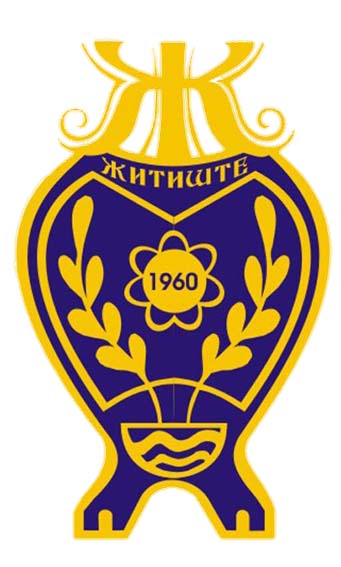 На основу члана 43. став 1. тачка 3. Закона о запошљавању и осигурању за случај незапослености („Сл. гласник РС“, бр. 36/09, 88/10 и 38/15), члана 11. став 1. тачка 3. Закона о професионалној рехабилитацији и запошљавању особа са инвалидитетом („Сл. гласник РС“, бр. 36/09 и 32/13) и на основу одлуке Председника општине Житиште о усвајању Локалног плана запошљавања за 2017.годину број  II-101-3/2017  од  12.12.2017. годинеОПШТИНА ЖИТИШТЕРасписујеЈАВНИ ПОЗИВ ПОСЛОДАВЦИМА ЗА ДОДЕЛУ СУБВЕНЦИЈЕЗА ОТВАРАЊЕ НОВИХ РАДНИХ МЕСТА У 2017. ГОДИНИI ОСНОВНЕ ИНФОРМАЦИЈЕСубвенција за отварање нових радних места одобрава се послодавцима ради запошљавања незапослених лица која се воде на евиденцији Националне службе за запошљавање у испостави Житиште (у даљем тексту: Национална служба).Висина субвенције износи 200.000,00 динара по ново запосленом лицу. Послодавац, односно организациона јединица послодавца у којој се запошљавају лица, мора бити регистрована најмање три месеца пре датума подношења захтева.Послодавац који је остварио право на субвенцију за отварање нових радних места дужан је да закључи уговор о раду са незапосленим лицем, на неодређено време, са пуним радним временом, у трајању од најмање 12 месеци од дана заснивања радног односа и да измирује обавезе по основу доприноса за обавезно социјално осигурање, у складу са законом.Право на субвенцију за отварање нових радних места не могу остварити:државни органи, организације и други директни и индиректни корисници буџетских средстава и удружења грађана; подносиоци захтева који су користили субвенцију по јавном позиву за иста лица у току претходнe 3 годинe, рачунајући од дана одобравања средстава; послодавци који нису успешно пословали 12 месеци након правоснажног решења о усвајању плана реорганизације и обустављању стечајног поступка или након куповине привредног субјекта над којим је правоснажним решењем окончан стечајни поступак. Послодавац коме се не одобри субвенција за отварање нових радних места не може поново поднети захтев по овом Јавном позиву.Јавни позив за доделу субвенције за отварање нових радних места представља основ за доделу de minimis државне помоћи.Јавни позив је отворен до 19.12.2017. године  од дана објављивања  на сајту Општине Житиште и огласној табли Националне службе испостава Житиште.II ПОДНОШЕЊЕ ЗАХТЕВАУсловиПраво на доделу субвенције за отварање нових радних места послодавац може остварити под условом:да запошљава лица са евиденције Националне службе који се води на евиденцији у испостави Житиште; поднесе захтев са бизнис планом; одржи број запослених у последња три месеца која претходе месецу у коме је поднет захтев, осим у случају природног одлива запослених (остваривање права на пензију, смрт запосленог и сл); да уредно измирује обавезе по основу доприноса за обавезно социјално осигурање за запослене, за последња три месеца која претходе месецу у коме је поднет захтев; да успешно послује; да уредно измирује локалне порезе;да је измирио раније уговорне обавезе и измирио потраживања према Националној служби и Општини Житиште, осим за обавезе чија је реализација у току; не запошљава лица која су у периоду од шест месеци пре подношења захтева за доделу субвенције била у радном односу код тог послодавца, односно код послодавца који је оснивач или повезано лице са послодавцем подносиоцем захтева; да није привредни субјект у тешкоћама, у смислу законских прописа којима се регулише контрола и додела државне помоћи. Документација за подношење захтева:захтев са бизнис планом на прописаном обрасцу; фотокопија решења надлежног органа о упису у регистар; уверење Националне службе за незапослено лице које се запошљава;извод из електронске базе података Пореске управе (ЕБП-ПУРС) оверен од стране послодавца, за пријае поднете у 3 месеца која претходе месецу у коме је поднет захтев;уверење из Локалне пореске управе о измиреним пореским обавезама; извод из банке као доказ да су уплаћени доприноси за обавезно социјално осигурање, за пријаве поднете у 3 месеца која претходе месецу у коме је поднет захтев;уколико је подносилац захтева предузетник који нема запослене и паушално измирује обавезе, доставља Уверење Пореске управе о измиреним обевезама на име доприноса за обавезно социјално осигурање до месеца који претходи подношењу захтева;потврда банке о промету на текућем рачуну подносиоца захтева за последња три месеца која претходе месецу у коме је поднет захтев; писана изјава подносиоца захтева о свим другим de minimis државним помоћима које је добио у претходном трогодишњем фискалном периоду или изјава подносиоца захтева да није користио de minimis државну помоћ; Општина Житиште задржава право да тражи и друге доказе релевантне за одлучивање о захтеву подносиоца.Начин подношења захтеваЗахтев са бизнис планом подноси се у два примерка,  на писарници Општинске управе Житиште, непосредно или путем поште на адресу Оштина Житиште, Лолални савет за запошљавање, Цара Душана бр.15, 23210 Житиште, са назнаком за „КОНКУРС ЗА ДОДЕЛУ СУБВЕНИЦИЈЕ ПОСЛОДАВЦИМА“, на прописаном обрасцу који се може добити у организационој јединици Национaлне службе у Житишту, или са сајта Општине Житиште www.zitiste.rsIII ДОНОШЕЊЕ ОДЛУКЕОдлука о додели субвенције за отварање нових радних места доноси се на основу провере поднетог захтева са бизнис планом.Провера поднетих захтеваЛокални савет за запошљавање врши проверу поднетих захтева, односно проверу испуњености услова Јавног позива и приложене документације.Захтеви који не испуњавају услове предвиђене Јавним позивом неће се даље разматрати.Бодавње поднетих захтева са бизнис планом* Критеријум „Претходно коришћена средства по основу доделе субвенције за отварање нових радним места“ односи се а доделу субвенције за отварање нових радних места по јавним позивима из 2011 – 2016.године које је организовала НСЗ и општина Житиште** “Проценат запослених лица“ подразумева однос броја лица која су у периоду од 6 месеци након завршетка пеализације уговорне обевезе по основу доделе субвенције за отварање радних места засновала радни однос код истог или другог послодавца и броја лица која су била запослена по истом основу код подносиоца захтева. Наведени податци ће се проверити у информационом систему Националне службе.*** „Ликвидност привредног субјекта“ се проверава на сајту Народне банке Србије у делу „Претраживање дужника у принудној наплати.Уколико постоји већи број захтева са истим бројем бодова, предност ће се дати захтевима који имају више бодова по појединачним критеријумима и то следећим распоредом: проценат запослених лица, пораст броја запослених, дужина обављања и врста делатности послодавца.Приоритети за доделу субвенцијеПриоритет при додели субвенције има послодавац који запошљава лице из категорије теже запошљивих, и то:дугорочно незапослена лица, односно лица која су незапослена дуже од 12 месеци незапослени без квалификација или нискоквалификовани вишак запослених особе са инвалидитетом Роми избегла и расељена лица повратници по споразуму о реадмисији млади до 30 година старији од 50 година жене и рурално становништво жртве породичног насиља и трговине људима и корисници новчане социјалне помоћи. Одлука о додели субвенције за отварање нових радних местаОдлуку о додели субвенције послодавцима доноси Председник општине уз претходно мишљење Локалног савета за запошљавање.Одлука о додели субвенције послодавцима за отварање нових радних места објављује се на огласној табли  и сајту Општине Житиште.Општина Житиште задржавају право да приликом одлучивања по поднетом захтеву изврше евентуално смањење предвиђеног броја лица из захтева са бизнис планом.Захтеви који испуњавају услове Јавног позива, а нису обухваћени одлуком о додели субвенције за отварање нових радних места биће обавештени о коначном статусу њиховог захтева након истека јавног позива.IV ЗАКЉУЧИВАЊЕ УГОВОРАПредседник општине Житиште и подносилац захтева, у року до 30 дана од дана доношења одлуке о одобравању субвенције, закључују уговор којим се уређују међусобна права и обавезе и на основу кога се врши исплата субвенције.Документација за закључивање уговора:доказ о заснивању радног односа на неодређено време за лица која се запошљавају (уговор о раду и пријава на обавезно социјално осигурање); датум заснивања радног односа не сме да буде пре датума доношења одлуке о додели средстава;средства обезбеђења уговорних обавеза; потврда о пријему Захтева за регистрацију менице (за прано лице);фотокопија картона депонованих потписа и писани пристанак корисника средстава и жиранта за прикупљање и обраду података о личности, фотокопија/очитана лична карта корисника средстава/жиранта. Средства обезбеђења су следећа:ЗА ПРЕДУЗЕТНИКА: за одобрена средства у износу до 200.000,00 динара - две истоветне бланко трасиране менице корисника средстава са једним жирантом, меничне изјаве жираната и менично овлашчење;за одобрена средства у износу од 200.001,00  до 1.000.000,00 динара - две истоветне бланко трасиране менице корисника средстава са два жираната, меничне изјаве жираната и менично овлашчење;за одобрена средства у износу од 1.000.001,00 динара и више – две истоветне бланко трасиране менице корисника средстава са два жираната, меничне изјаве жираната и менично овлашчење и додатно средство обезбеђења по избору:Гранација банке у вредности одобрених средстава са роком важења од 18 месеци од дана издавања илиХипотека првог реда на непокретности двоструко веће од вредности износа субвенције .ЗА ПРАВНО ЛИЦЕ: за одобрена средства у износу до 1.000.000,00 динара - две истоветне бланко соло менице са меничним овлашћењима; за одобрена средства у износу од 1.000.001,00 динара и више - две истоветне бланко соло менице са меничним овлашћењима  и додатно средство обезбеђења по избору: Гранација банке у вредности одобрених средстава са роком важења од 18 месеци од дана издавања илиХипотека првог реда на непокретности двоструко веће од вредности износа субвенције .Жирант може бити свако пословно способно физичко лице, не старије од 65 година, које има редовна месечна примања на име зараде или пензије, независно од висине примања, као и физичко лице које самостално обавља делатност (предузетник), односо лице које самостално обавља делатности у складу са посебним законом (нпр. адвокат, нотар, приватни извршитењ и сл.) .V ОБАВЕЗЕ ИЗ УГОВОРАПослодавац - корисник субвенције дужан је да:- лица за која је остварио право на субвенцију задржи у радном односу на неодређено време, са пуним радним временом, у трајању од најмање 12 месеца од дана заснивања радног односа; у случају престанка радног односа са лицем за које је оствaрено право, послодавац је у обавези да у року од 30 дана од дана престанка радног односа заснује радни однос на неодређено време са другим незапосленим и да то лице задржи у радном односу најмање до истека уговором предивиђеног рока увећаног за периоду коме је извршена замена; измирује обавезе по основу доприноса за обавезно социјално осигурање, у складу са законом; делатност у периоду реализације уговорне обавезе обавља на територији општине на којој је остварио право на субвенцију; омогући Општини Житиште праћење реализације уговорне обавезе; достави Општини Житиште доказe о реализацији уговорне обавезе; обавести Општину Житиште о свим променама које су од значаја за реализацију уговора, у року од 8 дана од дана настанка промене. Послодавац - корисник субвенције који не испуни обавезе утврђене уговором, дужан је да и Општини Житиште врати износ исплаћене субвенције, сразмерно проценту реализације уговорне обавезе, увећане за законску затезну камату од датума преноса средстава.VI ОСТАЛЕ ИНФОРМАЦИЈЕИнформације о програму могу се добити у организационој јединицу Националне службе у Житишту, на телефон: 821-044, на сајту Националне службе или на сајту Општине Житиште или на телефон: 821-306.БОДОВНА ЛИСТА ЗА ДОДЕЛУ СУБВЕНЦИЈЕ ЗА ОТВАРАЊЕ НОВИХ РАДНИХ МЕСТА НА ТЕРИТОРИЈИ ОПШТИНЕ ЖИТИШТЕБОДОВНА ЛИСТА ЗА ДОДЕЛУ СУБВЕНЦИЈЕ ЗА ОТВАРАЊЕ НОВИХ РАДНИХ МЕСТА НА ТЕРИТОРИЈИ ОПШТИНЕ ЖИТИШТЕБОДОВНА ЛИСТА ЗА ДОДЕЛУ СУБВЕНЦИЈЕ ЗА ОТВАРАЊЕ НОВИХ РАДНИХ МЕСТА НА ТЕРИТОРИЈИ ОПШТИНЕ ЖИТИШТЕБОДОВНА ЛИСТА ЗА ДОДЕЛУ СУБВЕНЦИЈЕ ЗА ОТВАРАЊЕ НОВИХ РАДНИХ МЕСТА НА ТЕРИТОРИЈИ ОПШТИНЕ ЖИТИШТЕКРИТЕРИЈУМИКРИТЕРИЈУМИКРИТЕРИЈУМИБРОЈ БОДОВАврста делатности послодавцаПроизводња, производно захатство и интелектуале услугеПроизводња, производно захатство и интелектуале услуге15врста делатности послодавцаУслужно занатство, остале услужне делатности и грађевинарствоУслужно занатство, остале услужне делатности и грађевинарство8врста делатности послодавцаХотели, ресторани и остале услугеХотели, ресторани и остале услуге5врста делатности послодавцаОсталоОстало0дужина обављања делатностиВише од три годинеВише од три године10дужина обављања делатностиОд једне до три годинеОд једне до три године5претходно коришћена средства по основу доделе субвенције за отврање радних местаПроцента запослених лицаВише од 51% запослених лица20претходно коришћена средства по основу доделе субвенције за отврање радних местаПроцента запослених лицаЗапослено до 50% лица10претходно коришћена средства по основу доделе субвенције за отврање радних местаПроцента запослених лицаНије било запослених0претходно коришћена средства по основу доделе субвенције за отврање радних местаПослодавац који није раније користио средства Општине ЖитиштеДА15број запослених за претходна 3 месецаПораст броја запослених из месеца у месцПораст броја запослених из месеца у месц15финансијски показатељиНије био у блокади у последњих 6 месециНије био у блокади у последњих 6 месеци10финансијски показатељиБлокада рачуна трајала од 15 дана у последњних 6 месециБлокада рачуна трајала од 15 дана у последњних 6 месеци0МАКСИМАЛАН БРОЈ БОДОВАМАКСИМАЛАН БРОЈ БОДОВАМАКСИМАЛАН БРОЈ БОДОВА70